Муниципальное общеобразовательное учреждение«Центр образования "Тавла" - Средняя общеобразовательная школа №17»г. о. Саранск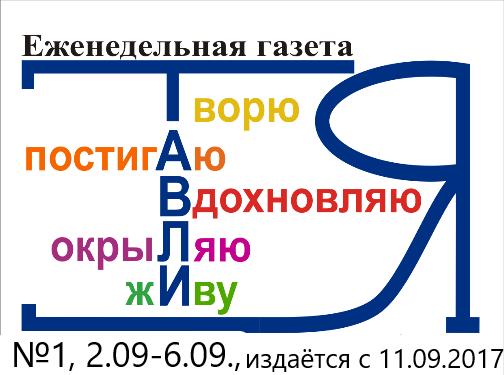 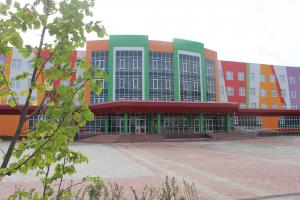 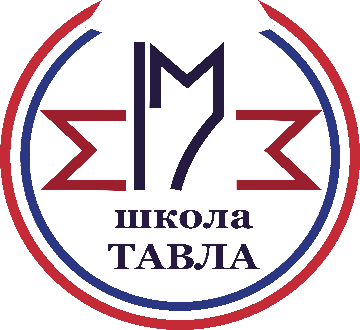    30 ноября на площадке МГУ им. Н.П. Огарева состоялся Республиканский молодежный инновационный конвент! Организаторами Конвента являются Министерство спорта и молодежной политики Республики Мордовия и ГБУ «Мордовский республиканский молодежный центр». 
   В конвенте приняли участие 200 школьников со всей Республики Мордовия! В их числе обучающиеся центра образования «Тавла». Ученики нашей школы, участники мероприятия, занимаются робототехникой, программированием и 3D-моделированием на базе школьного «Кванториума».
   Ребята увлеченно работали на различных площадках в рамках конкурса и показали свои способности по основам робототехники, моделирования и научно-технического творчества.
   По результатам Контента Окунев Андрей, ученик 4 «Е» класса, стал Победителем практической олимпиады по 3D моделированию!
Желаем ребятам творческих успехов и новых побед! 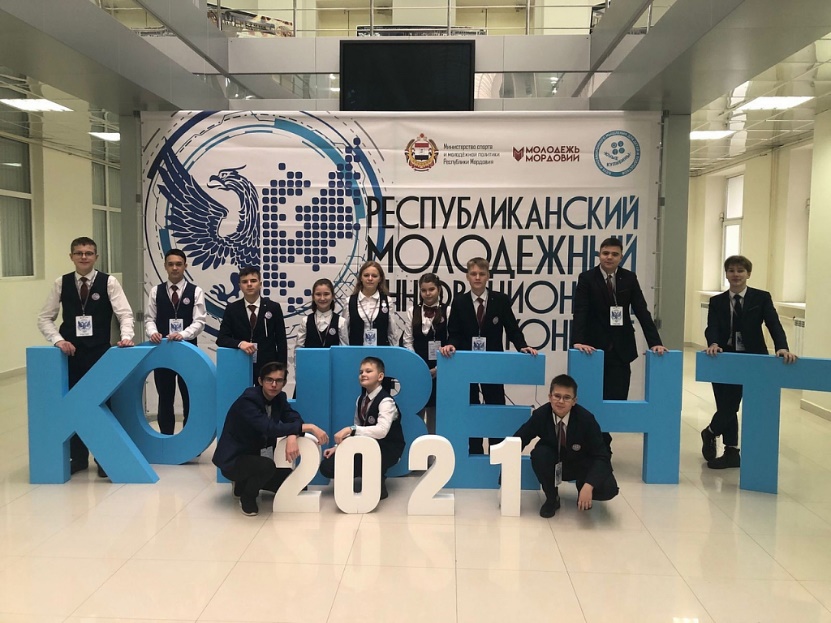 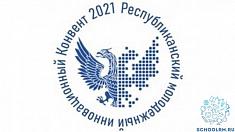    Одной из значимых памятных дат российского государства является День Конституции. Конституция – это высший нормативно-правовой акт, который закрепляет государственное устройство нашей страны, регулирует образование всех органов власти и систему государственного правления, а также определяет права и свободы человека и гражданина РФ.    12 декабря отмечается День Конституции. В этот день практически во всех городах страны проходят патриотические мероприятия, торжественные митинги и круглые столы, концерты, заслуженных юристов и судей награждают почетными грамотами. Есть у праздника и своя традиция – 12 декабря россиянам, достигшим 14 лет, торжественно вручают паспорта.
   2 декабря 2021 г., в преддверии Дня Конституции, состоялся инициированный Министерством просвещения России Всероссийский открытый онлайн-урок «День Конституции».          пОбучающиеся нашей школы, параллели 6, 7, 8-х классов, приняли активное участие в этом уроке. Ребята узнали о том, сколько человек работали над первым проектом Конституции РФ, услышали необычные факты о высшем нормативном правовом акте нашей страны: например, сколько раз Конституция России побывала в космосе. Кроме того, гости эфира заострили внимание на правилах поведения школьников в интернете и объяснили, как не стать жертвой кибербуллинга, а также обсудили проект «Азбука молодого гражданина».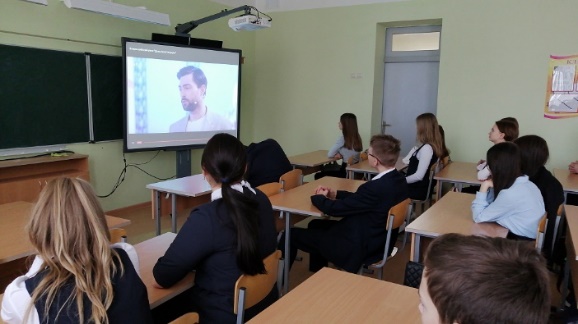 Поздравляем победителей и призеров муниципального этапа ВОШ по русскому языку и желаем дальнейших побед!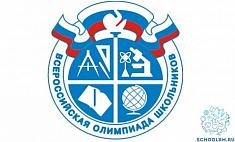 Улукова Мафтуна, 9 класс – победительПьянзова Варвара, 9 класс – победительРоманова Варвара, 9 класс – победительКожаева Елизавета, 9 класс – победительЯкутина Татьяна, 4 класс – призёрЛарькина Ксения, 4 класс – призёрЕлисеев Кирилл, 7 класс – призёрРузавин Михаил, 7 класс – призёрКажаева Анастасия, 8 класс – призёрАлексаткина Софья, 8 класс – призёрКоняшкина Ксения, 8 класс – призёрАвязова Энже, 9 класс – призёрКузьмина Валерия, 9 класс – призёрАлёшина Софья, 9 класс – призёрЕлисеева Ульяна, 11 класс – призёрЯкутина Ксения, 11 класс – призёрАржанова Евгения, 11 класс – призёрЧумакова Евгения, 11 класс – призёрУчителя: Боярова М. Л., Ворожейкина С.В., Гаврюшова С.А., Голякова С.А., Гончарова Э.Н., Макарова Е.С., Николаева О.С., Чегодаева Т.С.ПОЗДРАВЛЯЕМ победителей и призеров
муниципального этапа
ВОШ по основам безопасности жизнедеятельности и желаем дальнейших побед!
Соболева Анастасия, 9 класс – победительРоманова Варвара, 9 класс – победительЛашин Илья, 8 класс – призёрБеспалов Александр, 8 класс – призёрЗубов Илья, 8 класс – призёрАношкин Александр, 8 класс – призёрУханова Дарина, 8 класс – призёрМаслова Ольга, 8 класс – призёрКорбулатова Ангелина, 9 класс – призёрНаумкин Дмитрий, 9 класс – призёрПинчугин Денис, 10 класс – призёрФедин Сергей, 10 класс – призёрКитов Руслан, 11 класс – призёрЧемаева Кристина,11 класс – призёрПотанин Андрей, 11 класс – призёрУчитель: Власов А.И.   С наступлением первых заморозков вода в водоемах покрывается льдом. Начинается период ледостава. 
   Опасно выходить на лед, если толщина его тоньше семи сантиметров. Прочный лед обычно имеет зеленоватый или синеватый оттенок.
   Не всегда хрупкий лед под тяжестью человека начинает трещать, предупреждая об опасности, он сразу может провалиться.
Переходить водоемы строго запрещается. Недопустимы игры на льду. Гулять по льду, удаляться от берега очень опасно. Такие поступки, как правило, заканчиваются трагически.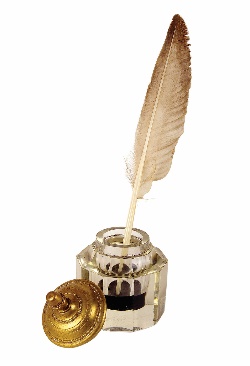 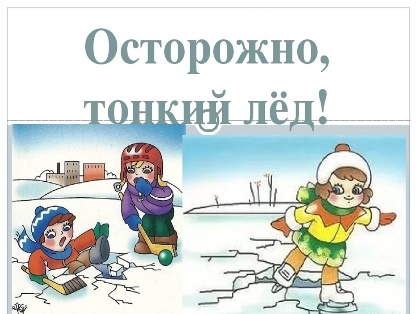 Вы спросите: «А кто такой поэт?»Поразмышляв, отвечу вам не сразу.Я думаю, он – чувства, он – стихи,Он – яркий свет, порой неясный глазу. Он – мысли, он – идея, он – слова.Он – многогранность, строки и куплеты.Он уникален, уникален, как звезда.Один такой, несёт свои приметы.Он – жизнь в тех строках, что творит душой.Он – мир и Бог, он – правила, система…И в то же время общества клинок,Наперекор цензуре мчится смело.Любите Пушкина, Бальмонта и Гюго.Читайте Бродского, Есенина, Шекспира.Гордитесь Лермонтовым, Тютчевым, Толстым.Вот представители поэтов всего мира!Спросите снова: «Кто такой поэт?»К ответу я добавлю, без сомнения.Поэт – творец, со знанием тех лет,Что словом в строках восстают средь нас и в лицах.                                       Горнова Анастасия, 8 «Е»Редактор, компьютерная вёрстка, дизайн:обучающиеся 8 «Г» классаКорреспонденты: обучающиеся 8 «Г» классаОтпечатано в типографииМОУ «ЦО «Тавла» – СОШ №17».Тираж: 80 экземпляров